Directions:  Use the thin mirror equations to predict the position of the image and the size of the image.  (Use a ruler to make actual measurements to verify the formulas.)  Use your ray tracing skills to locate the image and verify your use of the equations.  Label the images real or virtual.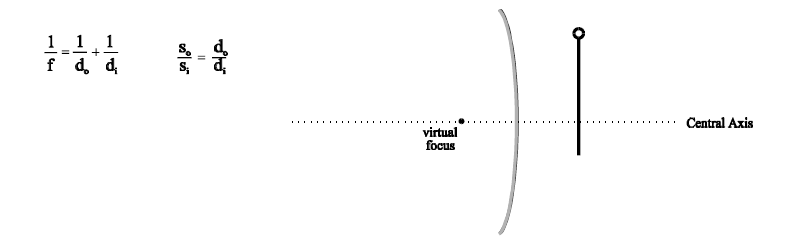 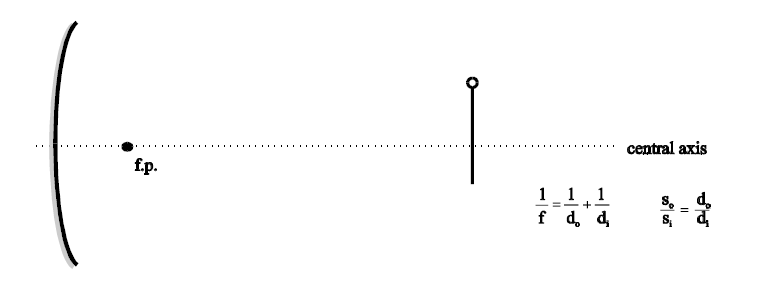 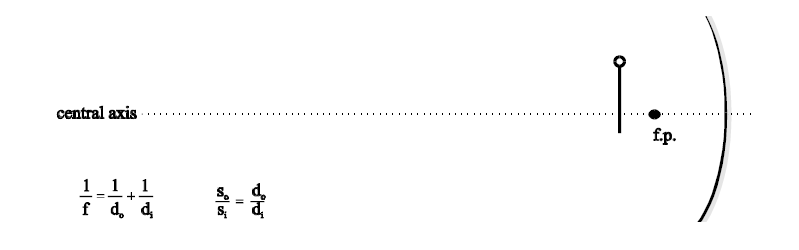 